～　『速さ』　～６年　　名前（　　　　　　　　　　　　　　　　　　　　）　◎□に入る言葉を書きましょう。速さ　　＝　　　　　　　　　　　　÷　道のり　＝　　　　　　　　　　　　×　時間　　＝　　　　　　　　　　　　÷　◎速さ・道のり・時間を求めましょう。２４０ｋｍを３時間で進んだ新幹線の速さを求めよう。式）　　　　　　　　　　　　　　　　　　答え）分速４００ｍの自転車が３分間走った道のりを求めよう。式）　　　　　　　　　　　　　　　　　　答え）秒速0.9kmのロケットが４５ｋｍ飛ぶのにかかる時間を求めよう。式）　　　　　　　　　　　　　　　　　　答え）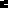 